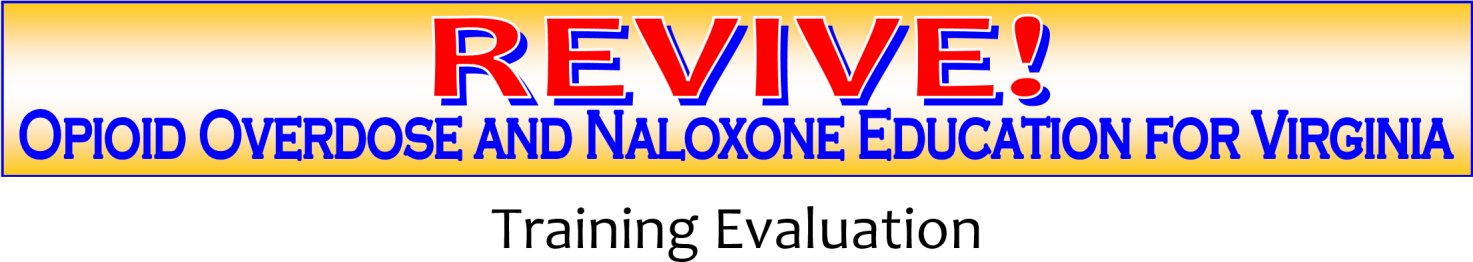 Tómese unos minutos para dar su opinión sobre esta capacitación. Su evaluación ayuda a DBHDS a proporcionar una capacitación útil para futuros participantes. Gracias por su participación.CIERRE EN UN CÍRCULO SU RESPUESTA BASÁNDOSE EN SU OPINIÓN SOBRE LA CAPACITACIÓN.7. Comparta cualquier información que nos ayudaría a mejorar esta capacitación:Muy SatisfechoSatisfechoNeutralInsatisfechoMuy Insatisfecho1. ¿Qué tan satisfecho está con el proceso de inscripción/registro?543212. ¿Qué tan satisfecho está con la calidad de la capacitación en general?543213. ¿Qué tan satisfecho está con el instructor?543214. ¿Qué tan satisfecho está con la selección de la ubicación? 543215. ¿Se siente cómodo con el procedimiento para administrar naloxona a una persona que sufre una emergencia por sobredosis de opioides?SíNoEn caso negativo, utilice el espacio a la derecha para describir por qué no:6. ¿Planea obtener naloxona?SíNoEn caso negativo, utilice el espacio a la derecha para describir por qué no: